Obserwacje  w roku szkolnym 2017 – 2018. Obserwacje wieczorneObserwacje drogi Księżyca na tle gwiazd w jednym z następujących okresów:od 29 grudnia 2017 do 2 stycznia 2018 w godzinach 20 – 22.od 26 stycznia do 29 stycznia 2018 w godzinach 20 – 22.od 22 lutego do 26 lutego 2018 w godzinach 20 – 22.od 23 marca do 26 marca 2018 w godzinach 20 – 22.Uwaga – drogę Księżyca należy narysować na tle rysunku gwiazdozbiorów znajdujących się na trasie Księżyca, poniżej i powyżej tej trasy (ale w pobliżu). Należy  podać na rysunku nazwy gwiazdozbiorów oraz nazwy najjaśniejszych  gwiazd. Przy każdej zaznaczonej pozycji Księżyca zapisać datę i godzinę obserwacji.  Najlepiej obserwacji dokonywać o tej samej godzinie (z dokładnością do kwadransa).Obserwacje w nocy i nad ranem.Obserwacje przejście Księżyca w pobliżu Jowisza i Marsa, a potem Saturna. (b i c)od 10 stycznia do 12 stycznia  w godzinach 5 – 6.od 7 lutego do 12 lutego 2018  w godzinach  5:30 – 6. od 7 marca do 11 marca 2018 w godzinach 4 – 5Uwaga: drogę Księżyca i położenia planet  narysować  w stosunku do punktu południa . Przy każdej zaznaczonej pozycji Księżyca zapisać datę i godzinę obserwacji.  Najlepiej obserwacji dokonywać o tej samej godzinie (z dokładnością do kwadransa).Trzeba pamiętać, że najważniejsza jest pogoda. Planowanie obserwacji tak, aby wykonać ją  
w późniejszym terminie może doprowadzić do tego, że nie będzie można jej wykonać w ogóle.  Należy zacząć od pierwszego z podanych okresów.  Późniejsze  okresy można wykorzystać do ponownego przeprowadzenia obserwacji. 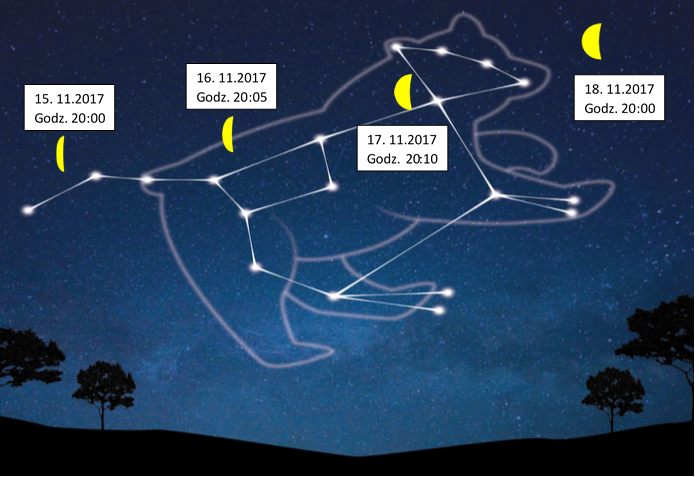 Uwaga – jest to przybliżony schemat zapisu obserwacji